费 用 交 纳 说 明本次招考参照川发改价格[2017]472号文件规定，收取考生笔试费50元/人，面试费80元/人。考生接通知后采用二维码扫码支付的方式交纳笔试及面试费，未按公告及通知时间要求交纳相关费用的考生视为自动放弃资格，后果自负。四川东财保安服务有限公司收费二维码：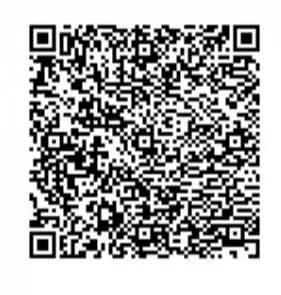 微信及支付宝扫码均可，支付时请备注考生姓名及交费类别（笔试费或面试费）。